Iglesia de Dios Pentecostal MI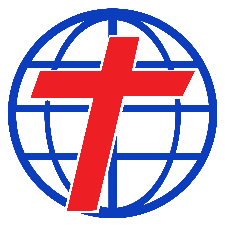 Formulario de Cambio de InformaciónFecha ____________________        Estimados ministros, Continuamente estamos actualizando nuestra base de datos de direcciones de correos electrónicos, direcciones postales y números de teléfono, por lo tanto, le pedimos que si ha habido algún cambio en su información por favor llenen este formulario y lo hagan llegar a nuestra oficina a la mayor brevedad posible.  Gracias.    Favor de completar en letra de molde.   Solo debe de completar el formulario si ha habido un cambio en su información y solo llene los blancos que corresponden.Nombre____________________________________Nombre de la Iglesia: ______________________________________ 2. Distrito______________ Correo electronico_______________________________________________________________ Dirección de la Iglesia____________________________________________________________ Su Dirección residencial__________________________________________________________ # de teléfono de la iglesia_________________________________________________________ Su Numero de telefono___________________________________________________________ Alguna otra información_________________________________________________________ ____________________________________________________________________________________ 